How can I find my Bangle Size?To determine your bangle size, follow these steps below.STEP 1: Close your fingers together and bring your thumb to your little finger (as pictured). Pretend that you were putting on a bangleSTEP 2: Using a strip of paper or tape measurements, wrap it around your hand at the widest point (it should be pulled taught, not loose). If you are using a plain strip of paper, mark your size with a pen on that paper. Then measure that paper strip with a ruler. That would be the circumference of your hand.STEP 3: Compare your hand circumference to the chart below. Purchase a bangle with diameter that is the next size up from your actual hand measurement.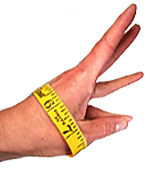 